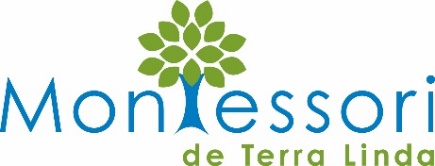 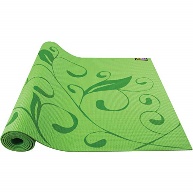 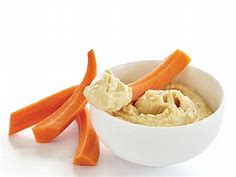  Lower Elementary Yoga & Cooking Spring CampThis program will be open to all Lower Elementary students. During this camp, led by Cyrelle, a Certified Ayurvedic Yoga teacher and Certified Natural Foods Chef who has worked in local Schools since 2009. This camp will teach kids about the healing, calming benefits of yoga and meditation, along with connecting more deeply into our bodies.  We will incorporate games and mindfulness throughout the day.  This camp is a perfect way to build deeper friendships and learn about team building! We will end each day with a delicious, nutritious, vegetarian lunch.  The kids will help prep the meals, as they learn about wholesome recipes and organic, gluten free/ nut free ingredients. ………………………………………………………………………………………………………………………………………………Lower Elementary Spring Yoga and Cooking Camp is held from 9am – 12pm April 8 - August 12, 2019: $55/ day, $260 week April 8th  April 9th  April 10th April 11th April 12thStudent’s Name: ____________________   Parent's Signature __________________________